Faroe IslandsFaroe IslandsFaroe IslandsMay 2023May 2023May 2023May 2023SundayMondayTuesdayWednesdayThursdayFridaySaturday123456Great Prayer Day7891011121314151617181920Ascension Day2122232425262728293031PentecostWhit Monday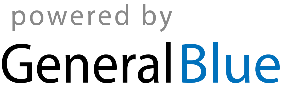 